382/20383/20CorrigendumNotice Number 367/20 appearing in MN114/20 on 18 November 2020 is hereby cancelled and replaced by the following:384/20CorrigendumNotice Number 368/20 appearing in MN114/20 on 18 November 2020 is hereby cancelled and replaced by the following:385/20CorrigendumNotice Number 369/20 appearing in MN114/20 on 18 November 2020 is hereby cancelled and replaced by the following:386/20Notice Number 370/20 appearing in MN114/20 on 18 November 2020 is hereby cancelled and replaced by the following:387/20Notice Number 371/20 appearing in MN114/20 on 18 November 2020 is hereby cancelled and replaced by the following:388/20Notice Number 372/20 appearing in MN114/20 on 18 November 2020 is hereby cancelled and replaced by the following:389/20Notice Number 373/20 appearing in MN114/20 on 18 November 2020 is hereby cancelled and replaced by the following:390/20Notice Number 374/20 appearing in MN114/20 on 18 November 2020 is hereby cancelled and replaced by the following:391/20Notice Number 375/20 appearing in MN114/20 on 18 November 2020 is hereby cancelled and replaced by the following:392/20Notice Number 376/20 appearing in MN114/20 on 18 November 2020 is hereby cancelled and replaced by the following:393/20Mineral Titles Act 2010NOTICE OF LAND CEASING TO BE A MINERAL TITLE AREAMineral Titles Act 2010NOTICE OF LAND CEASING TO BE A MINERAL TITLE AREATitle Type and Number:Exploration Licence 31251Area Ceased on:23 November 2020Area:58 Blocks, 175.60 km²Locality:ILLOGWAName of Applicant(s)/Holder(s):100% GEMPART (NT) PTY LTD* [ACN. 081 859 896]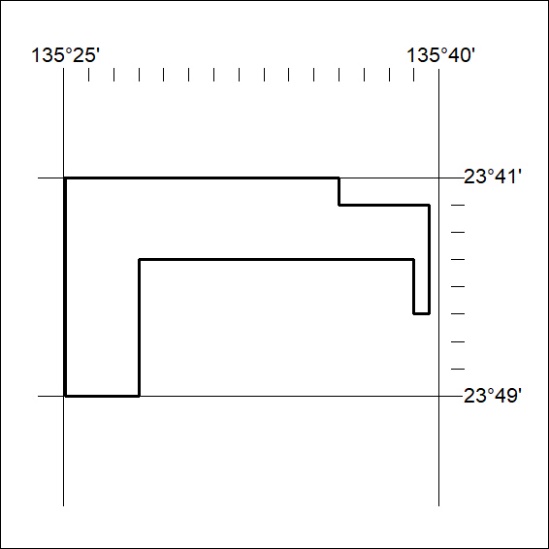 Mineral Titles ActNOTICE OF GRANT OF A  MINERAL TITLEMineral Titles ActNOTICE OF GRANT OF A  MINERAL TITLETitle Type and Number:Exploration Licence 32151Granted:20 November 2020, for a period of 6 YearsArea:13 Blocks, 43.42 km²Locality:McKINLAY RIVERName of Holder/s:100% WOODLEIGH NOMINEES PTY LIMITED [ACN. 050 120 057]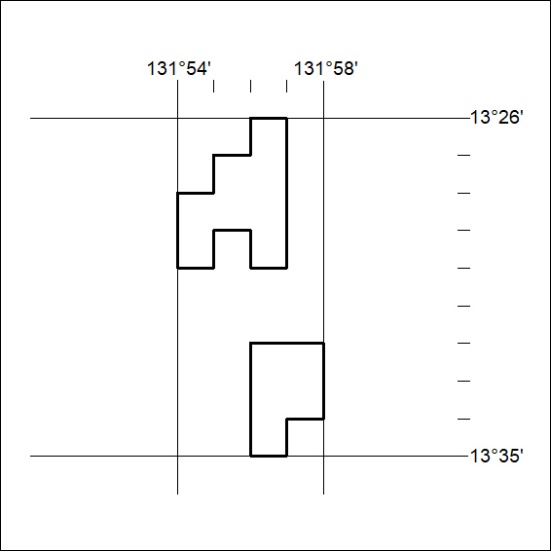 Area granted is indicated above. The titleholder is not permitted to exercise occupational rights on any land that is subject to a development title, or an application for a development title. Any land the subject of a Reserved Land gazettal under the Mineral Titles Act and all land vested in the Commonwealth of Australia is also excluded by description but not excised from the grant area.Area granted is indicated above. The titleholder is not permitted to exercise occupational rights on any land that is subject to a development title, or an application for a development title. Any land the subject of a Reserved Land gazettal under the Mineral Titles Act and all land vested in the Commonwealth of Australia is also excluded by description but not excised from the grant area.Mineral Titles Act 2010Mineral Titles Act 2010NOTICE OF LAND CEASING TO BE A MINERAL TITLE AREANOTICE OF LAND CEASING TO BE A MINERAL TITLE AREATitle Type and Number:Exploration Licence in Retention 46Area ceased on:16 November 2020Area:121.00 HectaresLocality:VAUGHANName of Applicants(s)Holder(s):100% ENERGY METALS LTD [ACN. 111 306 533]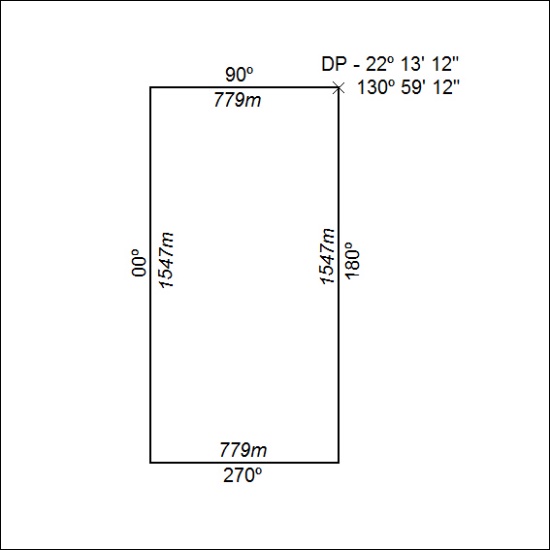 (Area now amalgamated into Exploration Licence in Retention 32552 under s102)(Area now amalgamated into Exploration Licence in Retention 32552 under s102)Mineral Titles Act 2010Mineral Titles Act 2010NOTICE OF LAND CEASING TO BE A MINERAL TITLE AREANOTICE OF LAND CEASING TO BE A MINERAL TITLE AREATitle Type and Number:Exploration Licence in Retention 47Area ceased on:16 November 2020Area:197.00 HectaresLocality:VAUGHANName of Applicants(s)Holder(s):100% ENERGY METALS LTD [ACN. 111 306 533]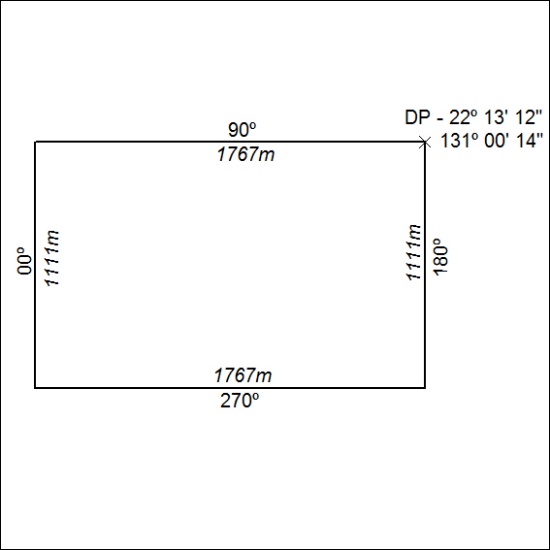 (Area now amalgamated into Exploration Licence in Retention 32552 under s102)(Area now amalgamated into Exploration Licence in Retention 32552 under s102)Mineral Titles Act 2010Mineral Titles Act 2010NOTICE OF LAND CEASING TO BE A MINERAL TITLE AREANOTICE OF LAND CEASING TO BE A MINERAL TITLE AREATitle Type and Number:Exploration Licence in Retention 48Area ceased on:16 November 2020Area:99.00 HectareLocality:VAUGHANName of Applicants(s)Holder(s):100% ENERGY METALS LTD [ACN. 111 306 533]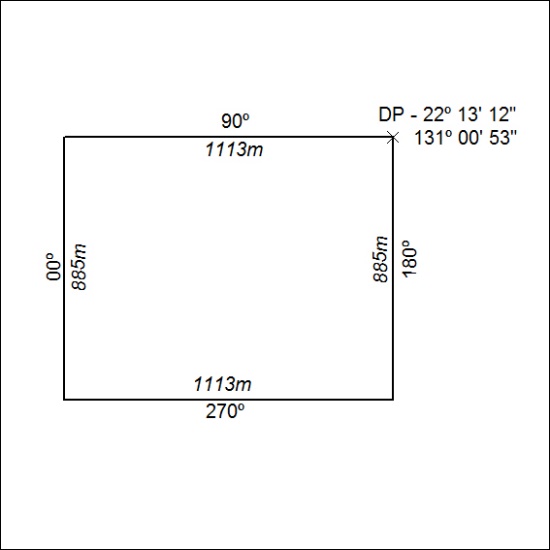 (Area now amalgamated into Exploration Licence in Retention 32552 under s102)(Area now amalgamated into Exploration Licence in Retention 32552 under s102)Mineral Titles Act 2010Mineral Titles Act 2010NOTICE OF LAND CEASING TO BE A MINERAL TITLE AREANOTICE OF LAND CEASING TO BE A MINERAL TITLE AREATitle Type and Number:Exploration Licence in Retention 49Area ceased on:16 November 2020Area:112.00 HectaresLocality:DOREENName of Applicants(s)Holder(s):100% ENERGY METALS LTD [ACN. 111 306 533]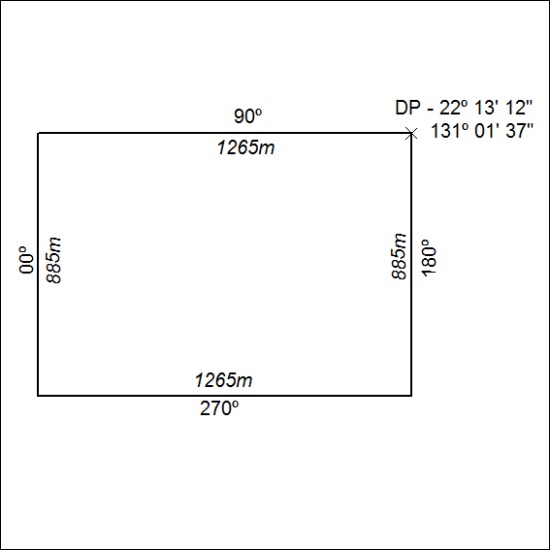 (Area now amalgamated into Exploration Licence in Retention 32552 under s102)(Area now amalgamated into Exploration Licence in Retention 32552 under s102)Mineral Titles Act 2010Mineral Titles Act 2010NOTICE OF LAND CEASING TO BE A MINERAL TITLE AREANOTICE OF LAND CEASING TO BE A MINERAL TITLE AREATitle Type and Number:Exploration Licence in Retention 50Area ceased on:16 November 2020Area:114.00 HectaresLocality:DOREENName of Applicants(s)Holder(s):100% ENERGY METALS LTD [ACN. 111 306 533]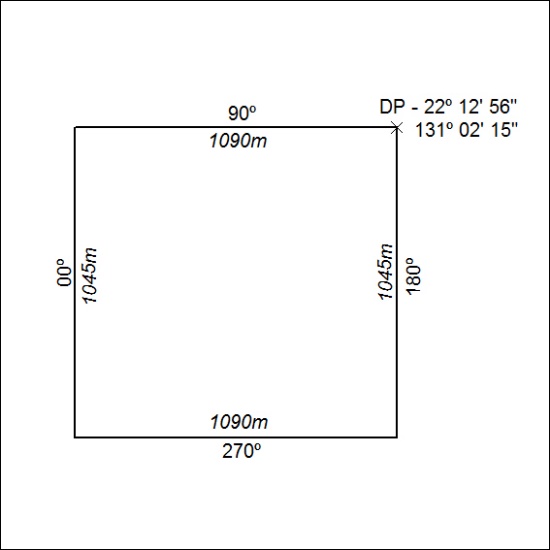 (Area now amalgamated into Exploration Licence in Retention 32552 under s102)(Area now amalgamated into Exploration Licence in Retention 32552 under s102)Mineral Titles Act 2010Mineral Titles Act 2010NOTICE OF LAND CEASING TO BE A MINERAL TITLE AREANOTICE OF LAND CEASING TO BE A MINERAL TITLE AREATitle Type and Number:Exploration Licence in Retention 51Area ceased on:16 November 2020Area:69.00 HectareLocality:DOREENName of Applicants(s)Holder(s):100% ENERGY METALS LTD [ACN. 111 306 533]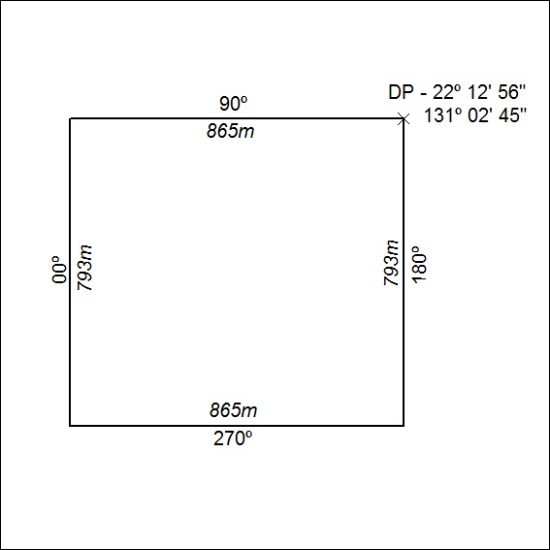 (Area now amalgamated into Exploration Licence in Retention 32552 under s102)(Area now amalgamated into Exploration Licence in Retention 32552 under s102)Mineral Titles Act 2010Mineral Titles Act 2010NOTICE OF LAND CEASING TO BE A MINERAL TITLE AREANOTICE OF LAND CEASING TO BE A MINERAL TITLE AREATitle Type and Number:Exploration Licence in Retention 52Area ceased on:16 November 2020Area:132.00 HectaresLocality:DOREENName of Applicants(s)Holder(s):100% ENERGY METALS LTD [ACN. 111 306 533]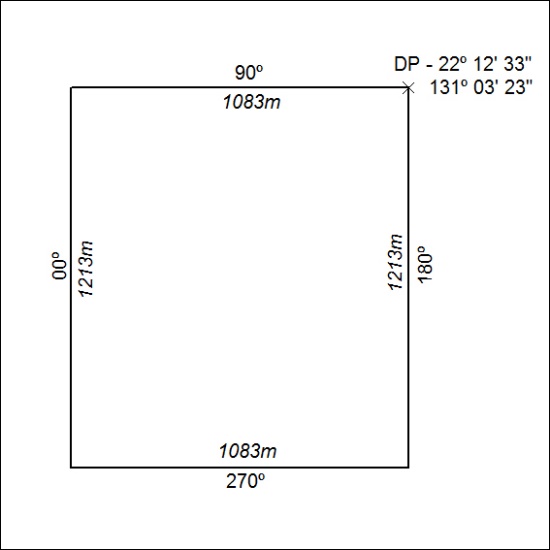 (Area now amalgamated into Exploration Licence in Retention 32552 under s102)(Area now amalgamated into Exploration Licence in Retention 32552 under s102)Mineral Titles Act 2010Mineral Titles Act 2010NOTICE OF LAND CEASING TO BE A MINERAL TITLE AREANOTICE OF LAND CEASING TO BE A MINERAL TITLE AREATitle Type and Number:Exploration Licence in Retention 53Area ceased on:16 November 2020Area:85.00 HectareLocality:DOREENName of Applicants(s)Holder(s):100% ENERGY METALS LTD [ACN. 111 306 533]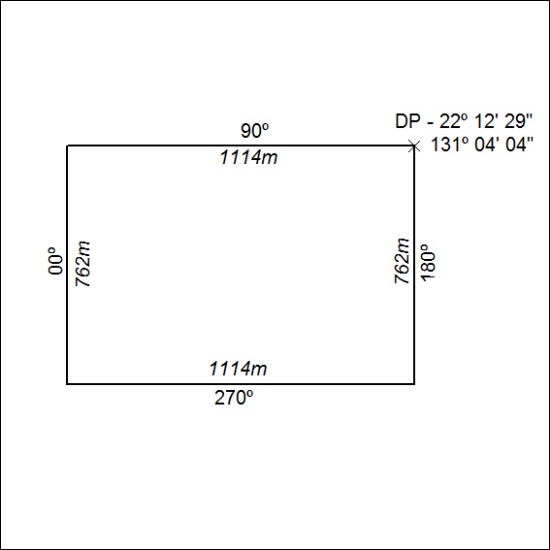 (Area now amalgamated into Exploration Licence in Retention 32552 under s102)(Area now amalgamated into Exploration Licence in Retention 32552 under s102)Mineral Titles Act 2010Mineral Titles Act 2010NOTICE OF LAND CEASING TO BE A MINERAL TITLE AREANOTICE OF LAND CEASING TO BE A MINERAL TITLE AREATitle Type and Number:Exploration Licence in Retention 54Area ceased on:16 November 2020Area:84.00 HectareLocality:DOREENName of Applicants(s)Holder(s):100% ENERGY METALS LTD [ACN. 111 306 533]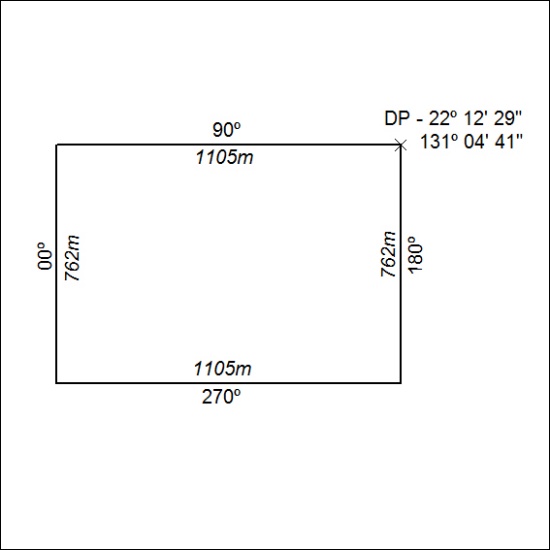 (Area now amalgamated into Exploration Licence in Retention 32552 under s102)(Area now amalgamated into Exploration Licence in Retention 32552 under s102)Mineral Titles Act 2010Mineral Titles Act 2010NOTICE OF LAND CEASING TO BE A MINERAL TITLE AREANOTICE OF LAND CEASING TO BE A MINERAL TITLE AREATitle Type and Number:Exploration Licence in Retention 55Area ceased on:16 November 2020Area:204.00 HectaresLocality:DOREENName of Applicants(s)Holder(s):100% ENERGY METALS LTD [ACN. 111 306 533]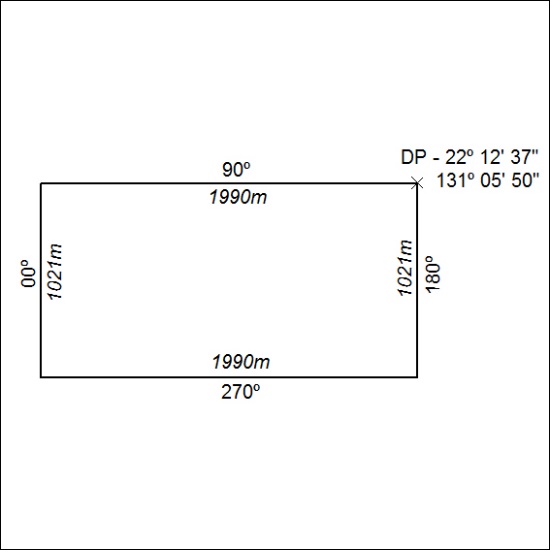 (Area now amalgamated into Exploration Licence in Retention 32552 under s102)(Area now amalgamated into Exploration Licence in Retention 32552 under s102)